Scuola Secondaria di primo grado “L. Pirandello”Anno scolastico 20___-___RELAZIONE FINALE DEL CONSIGLIO DI CLASSEVERIFICA DELLA PROGRAMMAZIONE EDUCATIVO-DIDATTICACLASSE …………… SEZIONE …………ANNO SCOLASTICO: 20__-___COORDINATORE: …………………………DIRIGENTE SCOLASTICO: prof. Daniele DallatomasinaSituazione della classe 
(livello delle competenze / comportamento / rapporti interpersonali / casi particolari / strategie messe in atto dal consiglio di classe...)……………………………………………………………………………………………………………………..……………………………………………………………………………………………………………………………………………………………………………………………………………………………………………………………………………………………………………………………………………………………………………………………………………………………………………………………………………………………………………………………………………………………………………………………………………………………………………………………………………Solaro (MI),  ………………………….					Il Coordinatore  ……………………………………                                                                                                   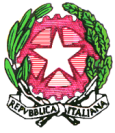 Ministero dell’Istruzione, dell’Università e della RicercaISTITUTO COMPRENSIVO “Regina Elena“Via Drizza, 16 - 20033 Solaro (MI) - Tel. 02 96.79.01.44 – CU: UFH2JOhttps://www.icsolaro.edu.it – PEO: MIIC83300P@istruzione.itPEC: MIIC83300P@pec.istruzione.it - C.M. MIIC83300P - C.F. 91074100156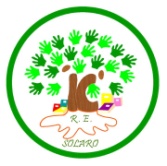 COMPOSIZIONE CONSIGLIO DI CLASSECOMPOSIZIONE CONSIGLIO DI CLASSECOMPOSIZIONE CONSIGLIO DI CLASSECOMPOSIZIONE CONSIGLIO DI CLASSEN.DisciplinaDocente1Italiano2Storia3Geografia4Educazione Civica5Matematica/Scienze6Inglese7Francese8Tecnologia9Arte e Immagine10Musica11Scienze Motorie12Religione13Attività alternativa13Sostegno14SostegnoCOMPOSIZIONE DELLA CLASSECOMPOSIZIONE DELLA CLASSECOMPOSIZIONE DELLA CLASSECOMPOSIZIONE DELLA CLASSECOMPOSIZIONE DELLA CLASSECOMPOSIZIONE DELLA CLASSENumero AlunniNumero AlunniDSA e DVA (inserire i nomi) N° ORE SOSTEGNON° ORE SOSTEGNON° ORE EDUCATORETotaleAreaUmanisticaFemmineAreaUmanisticaMaschiAreaUmanisticaIn fase di certificazioneAreaUmanisticaRipetentiArea 
Scientifico/
MatematicaInseritiArea 
Scientifico/
MatematicaTrasferitiArea 
Scientifico/
MatematicaDVAArea LinguisticaDSAArea LinguisticaBESArea LinguisticaServizi socialiArea LinguisticaLivello, tipologia e ritmo di lavoro (segnare in grassetto le voci individuate)Livello, tipologia e ritmo di lavoro (segnare in grassetto le voci individuate)Livello, tipologia e ritmo di lavoro (segnare in grassetto le voci individuate)Livello, tipologia e ritmo di lavoro (segnare in grassetto le voci individuate)Livello medio della classe                                          Tipologia della classe 
(anche più opzioni) Tipologia della classe 
(anche più opzioni)Ritmo di lavoroAlto	                   Rispettosa delle regolePoco rispettosa delle regoleSostenuto    Medio-alto CollaborativaPoco collaborativaRegolareMedioPropositivaProblematicaDiscontinuo Medio-bassoMotivataDemotivataLentoBassoVivacePolemicaAltro (......)TranquillaPassivaSocievoleScarsa socializzazioneOsservazioni: Osservazioni: Osservazioni: Osservazioni:  AMBITO EDUCATIVO (inserire i nominativi degli alunni) AMBITO EDUCATIVO (inserire i nominativi degli alunni)Livello/ votoNomi e prestazioniAlto……………...10/9Medio-alto…….8Medio…………...7Medio-basso...6Basso…………….5AMBITO COGNITIVO (inserire i nominativi degli alunni)AMBITO COGNITIVO (inserire i nominativi degli alunni)Livello/ votoNomi e prestazioniAlto……………...10/9Medio-alto…….8Medio…………...7Medio-basso...6Basso…………….5ALUNNI BES 3ALUNNI BES 3NomiSituazione e interventiALUNNI CON DISABILITÀALUNNI CON DISABILITÀNomiSituazione e interventiCASI PARTICOLARICASI PARTICOLARINomiSituazione e interventiEVENTUALI NON AMMISSIONI ALLA CLASSE SUCCESSIVAInserire adeguate e approfondite motivazioni ai sensi della normativa vigente e della recente giurisprudenza.(Si ricorda che l'ammissione alle classi seconda e terza di scuola secondaria di primo grado è disposta in via generale anche nel caso di parziale o mancata acquisizione dei livelli di apprendimento in una o più discipline. Pertanto, l'alunno viene ammesso alla classe successiva anche se in sede di scrutinio finale viene attribuita una valutazione con voto inferiore a 6/10 in una o più discipline da riportare sul documento di valutazione - Nota MIUR prot. 1865 del 2017 "Indicazioni in merito a valutazione, certificazione delle competenze ed Esame di Stato nelle scuole del primo ciclo di istruzione").Inserire adeguate e approfondite motivazioni ai sensi della normativa vigente e della recente giurisprudenza.(Si ricorda che l'ammissione alle classi seconda e terza di scuola secondaria di primo grado è disposta in via generale anche nel caso di parziale o mancata acquisizione dei livelli di apprendimento in una o più discipline. Pertanto, l'alunno viene ammesso alla classe successiva anche se in sede di scrutinio finale viene attribuita una valutazione con voto inferiore a 6/10 in una o più discipline da riportare sul documento di valutazione - Nota MIUR prot. 1865 del 2017 "Indicazioni in merito a valutazione, certificazione delle competenze ed Esame di Stato nelle scuole del primo ciclo di istruzione").Inserire adeguate e approfondite motivazioni ai sensi della normativa vigente e della recente giurisprudenza.(Si ricorda che l'ammissione alle classi seconda e terza di scuola secondaria di primo grado è disposta in via generale anche nel caso di parziale o mancata acquisizione dei livelli di apprendimento in una o più discipline. Pertanto, l'alunno viene ammesso alla classe successiva anche se in sede di scrutinio finale viene attribuita una valutazione con voto inferiore a 6/10 in una o più discipline da riportare sul documento di valutazione - Nota MIUR prot. 1865 del 2017 "Indicazioni in merito a valutazione, certificazione delle competenze ed Esame di Stato nelle scuole del primo ciclo di istruzione").ATTIVITÀ COMPLEMENTARIRECUPERO E CONSOLIDAMENTO:(es. lavoro di gruppo costituzione di gruppi omogenei per fasce di livello, recuperi pomeridiani nel mese di marzo/aprile)...)RECUPERO E CONSOLIDAMENTO:(es. lavoro di gruppo costituzione di gruppi omogenei per fasce di livello, recuperi pomeridiani nel mese di marzo/aprile)...)RECUPERO E CONSOLIDAMENTO:(es. lavoro di gruppo costituzione di gruppi omogenei per fasce di livello, recuperi pomeridiani nel mese di marzo/aprile)...)LABORATORI, PROGETTI, CONCORSI E USCITE DIDATTICHEEVENTUALE CONTRIBUTO DI ESPERTI ESTERNI(in presenza o in videoconferenza. Indicare la tematica trattata)(in presenza o in videoconferenza. Indicare la tematica trattata)(in presenza o in videoconferenza. Indicare la tematica trattata) VERIFICHE E VALUTAZIONIA TITOLO ESEMPLIFICATIVO:

Le verifiche sono state sistematiche (in itinere e sommative), collocate al termine di ogni unità di lavoro e adeguate ai contenuti proposti. Sono state attuate con modalità diverse (orali, scritte e pratiche), così da rilevare i diversi livelli di competenza  conseguiti.Per la valutazione si è tenuto conto del livello di partenza dei singoli allievi, delle relative difficoltà, dei tempi d’apprendimento, delle capacità, dei progressi, dell’impegno a casa, della partecipazione in classe  e del contributo fornito da ciascuno di loro alla vita della classe.A TITOLO ESEMPLIFICATIVO:

Le verifiche sono state sistematiche (in itinere e sommative), collocate al termine di ogni unità di lavoro e adeguate ai contenuti proposti. Sono state attuate con modalità diverse (orali, scritte e pratiche), così da rilevare i diversi livelli di competenza  conseguiti.Per la valutazione si è tenuto conto del livello di partenza dei singoli allievi, delle relative difficoltà, dei tempi d’apprendimento, delle capacità, dei progressi, dell’impegno a casa, della partecipazione in classe  e del contributo fornito da ciascuno di loro alla vita della classe.A TITOLO ESEMPLIFICATIVO:

Le verifiche sono state sistematiche (in itinere e sommative), collocate al termine di ogni unità di lavoro e adeguate ai contenuti proposti. Sono state attuate con modalità diverse (orali, scritte e pratiche), così da rilevare i diversi livelli di competenza  conseguiti.Per la valutazione si è tenuto conto del livello di partenza dei singoli allievi, delle relative difficoltà, dei tempi d’apprendimento, delle capacità, dei progressi, dell’impegno a casa, della partecipazione in classe  e del contributo fornito da ciascuno di loro alla vita della classe.RAPPORTI CON LE FAMIGLIE 
(inserire una X nella casella corrispondente)RAPPORTI CON LE FAMIGLIE 
(inserire una X nella casella corrispondente)RAPPORTI CON LE FAMIGLIE 
(inserire una X nella casella corrispondente)RAPPORTI CON LE FAMIGLIE 
(inserire una X nella casella corrispondente)EfficaciPoco efficaciGenitori collaborativiGenitori poco collaborativiPositiviDifficoltosiRegolariSaltuari…..........…........